Lichfield Diocese Prayer Diary: Issue 87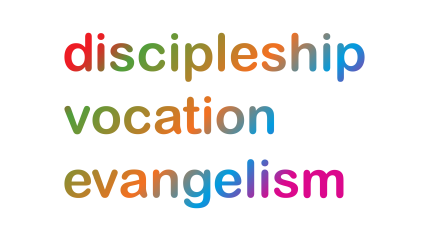 Our prayers take forwards the ‘SHAPING FOR MISSION’ Deanery focus. As ‘People of Hope’ we remain mindful of the implications of Covid-19, both locally and globally. Sunday 28th November: We pray for the Church Wardens of the Diocese, giving thanks for their dedication to this important role of leadership in our parishes; praying especially for those who are seeking to guide their parishes through vacancies, some of which have been quite lengthy.Pray for Revd Dr David Isiorho being installed today as Rector of the Ashley & Mucklestone, Broughton & Croxton Benefice and for Revd Sara Humphries who will be licensed to the same Benefice as Associate Minister.Monday 29th: (Day of Intercession and Thanksgiving for the Missionary Work of the Church)We remember the Anglican Communion Day of Prayer beginning at midnight today, co-ordinated by the United Society Partners in the Gospel, and taking place via Zoom; giving thanks for the opportunities for fellowship and prayer that this medium has given to local communities during Lockdown and also in connecting Christians across the globe, and all from our own homes. https://www.uspg.org.uk/day-of-prayer/latest-news.phpWe pray for wisdom for all those whose role is to connect people locally, nationally and internationally, to recognise the possibilities of meeting in this way rather than face-to-face, as we seek to reduce the impact of travel on our world.Tuesday 30th: (Andrew the Apostle)We pray for Eccleshall Deanery, for Rural Dean, Revd Doug Heming and Lay Chair, Jonathan Jones; giving thanks for clergy new to post this year and praying for them and their families; praying also for Holy Trinity, Eccleshall and St Chad’s Slindon, currently in interregnum. Pray for courage and wisdom for members of Synod, to engage with issues of governance and finance in the Deanery, as part of God’s work.Wednesday 1st: (Charles de Foucauld, Hermit in the Sahara, 1916)We pray for St Chad’s House, Leek and its Warden, Rachel Moore; giving thanks for the ongoing ministry throughout these difficult times of Covid. We pray for continued peace and protection for all at St Chad's House that it will be able to continue to fulfil its ministry of peace, healing, study and spiritual retreat, and to be a blessing to all.Thursday 2nd: We pray for Walsall Deanery, for Rural Dean, Revd Mark McIntyre, Assistant, Revd Emily Reynolds, Lay Chair, Nigel Beck and all deanery staff; giving thanks for lengthy vacancies filled …David Sims (St Thomas Aldridge), David Candlin (Team Rector All Saints Bloxwich) and the licensing on Tues. Dec. 7th of Rob Hall (The Crossing at St Paul Walsall) and praying for them and their families. Pray for vacancies at St. John Walsall Wood, St. Mark Shelfield, Tynings Lane Church and the Hothouse Aldridge. Give thanks for the recent SfM Deanery Quiet Day led by the Bishop of Shrewsbury, and pray for WING - 'Walsall Investing in its Next Generation'-bringing together collective expertise & resources...to empower the church to reach young people"- led by Ben ButterfieldFriday 3rd: (Francis Xavier, Missionary, Apostle of the Indies, 1552)We pray for the Black Country Healthcare NHS Foundation Trust which has mental health and specialist learning disability services across the 4 boroughs of the Black Country; giving thanks that the diverse Spiritual Care Team continues to seek to find creative ways of offering spiritual care that is inclusive and responsive in these changing times. Pray for Lead Chaplain, Emma Louis, and her team as they continue to support patients, carers and staff with their mental health and wellbeing through helping them to explore spirituality, or by supporting them to practise and draw strength from their faith and beliefs.Saturday 4th: (John of Damascus, Monk, Teacher of the Faith, c.749)Loving God, we thank you for the fledgling link between the Dioceses of Lichfield and Cork, Cloyne & Ross in the Republic of Ireland; for the Bishop, Clergy and church communities of The Church of Ireland and their openness in establishing this timely link, following Brexit; and for the growing friendships & ideas to deepen this relationship. We ask your continued blessing on the pilot parish twinning between The Church At Perton and the Carrigaline Union of Parishes, as we explore ways to build connections and help to embed this new link.We pray for the proposed visit to Lichfield of Bishop Paul and a group from the choir of St Fin Barre’s Cathedral next year, that this will be a blessing and encouragement to all concerned.Pray for Revd Larry Bain who will be instituted as Rector of Tipton, St Matthew with St Martin & St Paul today.For further resources for praying for the worldwide church see the Anglican Cycle of prayer: https://bit.ly/3anQUWG